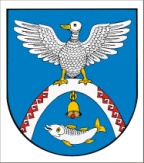      Сорок седьмая сессия                                                       № 337     седьмого созыва                                                                11 октября 2023 годаО перерасчете размеров пенсий за выслугу лет   лицам, замещавшим должности муниципальной  службы в органах местного самоуправления Новоторъяльского муниципального района Республики Марий ЭлВ соответствии с Положением о пенсии за выслугу лет лицам, замещавшим должности муниципальной службы в органах местного самоуправления Новоторъяльского муниципального района Республики Марий Эл, утвержденным решением Собрания депутатов Новоторъяльского муниципального района Республики Марий Эл от 29 декабря 2020 года 
№ 108 (в ред. от 21 апреля 2021 г. № 136, от 08 декабря 2021 г. № 207, 
от 1 марта 2022 года № 239, от 2 октября 2022 года № 277), Уставом Новоторъяльского муниципального района Республики Марий ЭлСобрание депутатов Новоторъяльского муниципального района Республики Марий ЭлРЕШИЛО:1. В абзаце 5 пункта 5 Положения о пенсии за выслугу лет лицам, замещавшим должности муниципальной службы в органах местного самоуправления Новоторъяльского муниципального района Республики Марий Эл цифры «4044» заменить на «4651».2. Настоящее решение подлежит обнародованию и вступает в силу        с момента подписания и распространяется на правоотношения, возникшие 
с 1 октября 2023 года.3. Администрации Новоторъяльского муниципального района Республики Марий Эл обеспечить финансирование расходов, связанных 
с реализацией настоящего решения, в пределах средств, предусмотренных 
в бюджете Новоторъяльского муниципального района Республики Марий Эл на текущий финансовый год.4. Обнародовать настоящее решение на информационном стенде Собрания депутатов Новоторъяльского муниципального района Республики Марий Эл в установленном порядке и разместить в информационно-телекоммуникационной сети «Интернет» официального интернет-портала Республики Марий Эл (адрес доступа: https://mari-el.gov.ru/municipality/toryal).5. Контроль за исполнением настоящего решения возложить 
на постоянную комиссию  по бюджету, налогам, собственности                        и инвестициям.Глава Новоторъяльского муниципального района                                                              РОССИЙ ФЕДЕРАЦИЙМАРИЙ ЭЛ РЕСПУБЛИКМАРИЙ ЭЛ РЕСПУБЛИКЫН 
У ТОРЪЯЛ  МУНИЦИПАЛ  РАЙОНЫНДЕПУТАТ-ВЛАК  ПОГЫНЖО ПУНЧАЛРОССИЙСКАЯ ФЕДЕРАЦИЯ РЕСПУБЛИКА МАРИЙ ЭЛСОБРАНИЕ ДЕПУТАТОВ НОВОТОРЪЯЛЬСКОГО МУНИЦИПАЛЬНОГО РАЙОНА РЕСПУБЛИКИ МАРИЙ ЭЛРЕШЕНИЕ